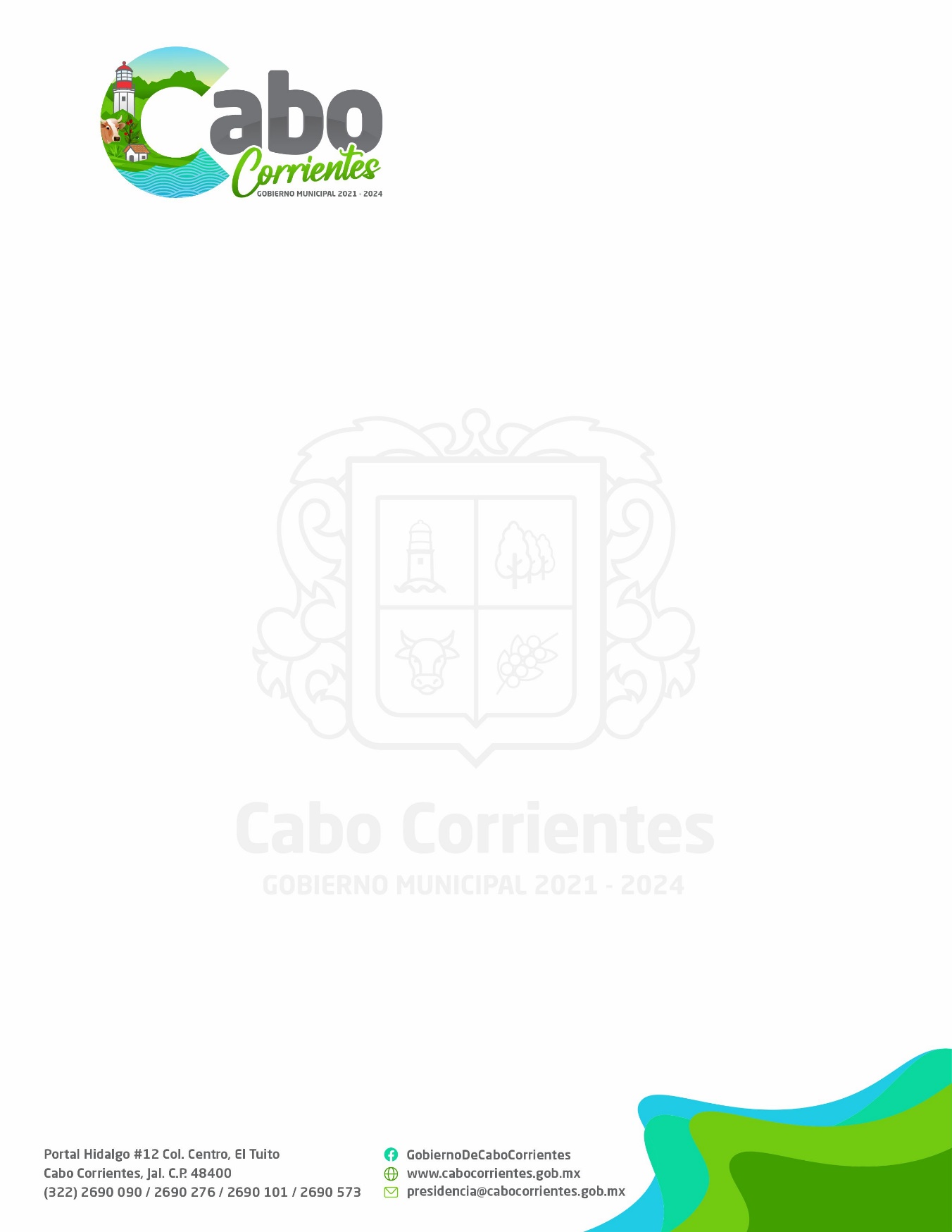                                                                                  DEPENDENCIA: ECOLOGIA                                                                                No. DE OFICIO:14020/009/2023                                                                                ASUNTO: INFORME TRIMESTRAL L.A.F. ALBERTO HERNANDEZ DE LA CRUZCONTRALOR INTERNO MUNICIPALADMINISTRACION 2021-2024PRESENTE:INFORME DE TRABAJO TRIMESTRAL DE LA JEFATURA DE INSPECCION Y VERIFICACION AMBIENTAL DE LOS MESES DE OCTUBRE NOVIEMBRE Y DICIEMBRE DE 202203/10/2022/      ATENCION DE UN REPORTE EN LA COLONIA EL BARRIO POBRE REFERENTE A LAS FILTRACIONES DE UNA FOSA CON EL SR. JOSE GONZALEZ CRUZ     07/10/2022        ATENCION DE UN REPORTE EN LA COLONIA BUGAMBILIAS REFERENTE A UN BASURERO CLANDESTINO POR LO QUE SE PROCEDIO A ELIMINARLO.    12/10/2022        SALIDA A BOCA DE TOMATLAN PARA VERIFICAR UNA SOLICITUD REFERENTE A LA TALA DE UN ARBOL CON EL SR. GILBERTO ESTRADA.18/10/2022         SALIDA A LAS JUNTAS Y VERANOS PARA VERIFICAR EL CORTE DE UN ARBOL EN LA ESCUELA PRIMARIA YA QUE ESTA AFECTANDO EL INMUEBLE.26/10/2022         ELIMINACION DE BASUREROS CLANDESTINOS EN EL KM. 3 DE LACARRETERA ESTATAL A TEHUAMIXTLE02/11/2022        ATENCION DE UN REPORTE EN LA COLONIA EL LLANO DE LAS PANOCHAS REFERENTE A UN PROBLEMA DE FILTRACIONES DE AGUAS NEGRAS EN LA VIA PUBLICA.11/11/2022         ELIMINACION DE BASURERO CLANDESTINO EN EL KM. 168 DE LA CARR. FEDERAL 20016/11/2022         INSPECCION EN LA DELEGACION DE LAS JUNTAS Y VERANOS REFERENTE A LA SOLICITUD DE CORTE DE ARBOLES PARA LA CONSTRUCCION DE UNA IGLESIA.22/11/2022        ELIMINACION DE BASURERO CLANDESTINO EN LA AVENIDA LA HACIENDA30/11/2022        INSPECCIION EN BOCA DE TOMATLAN REFERENTE A LA FILTRACION DE AGUAS NEGRAS PROVENIENTES DE UNA FOSA DEL SR. AGUSTIN CRUZ.01/12/2022        ELIMINACION DE UN FOCO DE INFECCION EN LA COLONIA EL BARRIO POBRE MEDIANTE LA EXCAVACION CON MAQUINA PARA ENTERRAR EL CADAVER DE UNA VACA.           06/12/2022         ELIMINACION DE UN BASURERO CLANDESTINO POR EL CAMINO AL SALTO09/12/2022         VISITA AL BASURERO MUNICIPAL PARA VERIFICAR SU BUEN OPERACIÓN Y FUNCIONAMIENTO.16/12/2022         ELIMINACION DE UN BASURERO CLANDESTINO EN LA COL BARRIO POBREATENTAMENTE“2023, AÑO DEL BICENTENARIO DEL NACIMIENTO DEL ESTADO LIBRE Y SOBERANO DE JASLISCO. _________________________________________________ING. OSBALDO CASTILLON ROMEROJEFE DE INSPECCION Y VERIFICACION AMBIENTAL